Netwerkbijeenkomst VBS 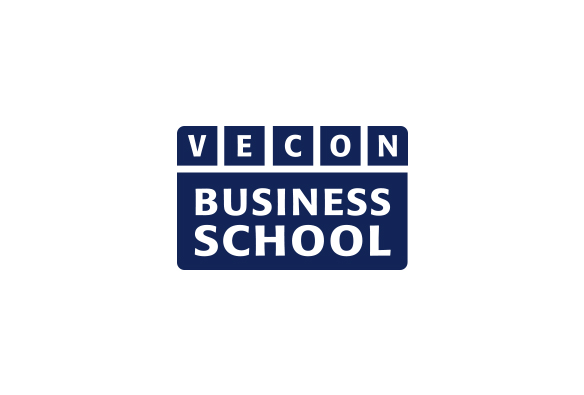 Dinsdag 5 november 2019 Astrumcollege, VelpDeze innovatieve MBO vestiging is een mooie locatie voor onze netwerkbijeenkomst. Adres: Gruttostraat 10, Velp. Rondom het gebouw is beperkt parkeerruimte. Met het OV is de locatie te bereiken via station Arnhem en verschillende bussen (waarna enkele minuten lopen) of via station Velp waarvandaan het 17 minuten lopen is.Iedere deelnemer betaalt € 25 per automatische incasso, toestemming hiervoor wordt gegeven via het inschrijfformulier op de website. Aanmelden is noodzakelijk!Programma:12.30 – 13.15 uur	Opbouw standjes			13.15 – 13.45 uur	inloop					13.45 – 14.45 uur	plenair (2 sprekers en introductie)14.45 – 15.00 uur	pauze					15.00 – 15.30 uur	kennismaking regio’s + pitch15.30 – 15.45 uur	wisselpauze15.45 – 16.30 uur	workshops ronde 116.30 – 16.45 uur	wisselpauze				16.45 – 17.30 uur	workshops ronde 217.30 – 18.15 uur	maaltijd				18.15 – 19.00 uur	workshops ronde 319.00 – 19.30 uur	napraten en borrel			Tijdens de ontvangst, in de pauzes, tijdens de lunch en tijdens de parallelsessies ben je welkom op de informatiemarkt om nieuwe ideeën op te doen en vragen te stellen.Wat kun je verwachten?Plenair: inspirerende sprekers die voor iedereen wat te bieden hebben.Kennismaking regio’s + pitch: in deze korte ronde stellen scholen uit één regio zich aan elkaar voor en vertellen in twee minuten wat hun opzet is, de succesnummers en vragen. We gaan ervan uit dat hiermee een goede basis gelegd kan worden voor intervisie en regionale bijeenkomsten in de loop van het jaar.  Workshop/presentatie: 45 minuten, groep van max 25 personen. De workshopleider/presentator bereidt voor, deelt kennis en ervaring, er is ruimte voor gesprek. Bij een presentatie iets meer eenrichtingverkeer, bij een workshop worden soms deelnemers echt aan de slag gezet.Gesprekstafel: 30 minuten, kring van max 15 personen. De leider van de gesprekstafel heeft vaak zelf ervaringen te delen maar uitwisseling en gesprek zijn de kern.Als gesprekstafels in een workshopronde gepland zijn kan het zijn dat men na afloop van het gesprek nog even napraat, ook is het mogelijk dat men vast pauze neemt of nog even naar de informatiemarkt gaat.Op de informatiemarkt kun je de volgende organisaties vinden:NoordhoffVan VlimmerenStoffelsCumulusEdu ActiefStart CirculairJan Fokke OosterhofDarell EducationBitt PressDay for ChangeQredits/Eigen BaasPlaza ChallengeAssociatie/ExplainNBA  VeconPlenaircollegezaalStartCirculairBas Douma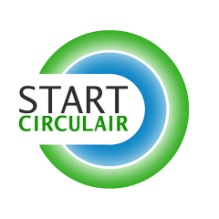 Aandacht voor circulaire economie in het VO, hoe pak je dat aan?Over de organisatie StartCirculairSteeds meer bedrijven en organisaties gaan aan de slag met circulair ondernemen. Innovatief, minder tot geen nieuwe grondstoffen, geen afval, een andere bedrijfsvoering en productie en veelal ook met andere business- en verdienmodellen. Leer van koplopers, bereid leerlingen nu voor op een Circulaire Economie, versterk ondernemerschap en laat scholen organisaties helpen met circulair ondernemen.

Startcirculair inspireert en ondersteunt bedrijven en organisaties met de succesvolle omslag naar circulair ondernemen. Met informatie, inspiratiesessies, startworkshops én met scholingen van docenten.collegezaalJan Fokke Oosterhof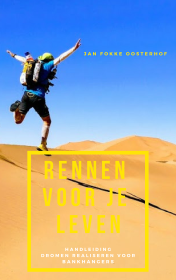 Een bedrijf bouwen rondom een droomJan Fokke vertelt over zijn bedrijf.  Niet bepaald een soort onderneming waar wij zomaar aan denken als we het met leerlingen hebben over ondernemerschap... Jan Fokke droomde over expedities en ging die organiseren: poolexpedities, ultralopen en klimtochten. Hij schrijft er boeken over, geeft lezingen en maakt films. SBS6 noemde hem al snel een van de grootste avonturiers aller tijden. Zelf vindt hij dat iedereen dit kan; kwestie van out-of-the-box denken en... gewoon DOEN! Kom jij ook van je bank om te rennen voor je leven?Per regio/ schooltype een lokaal Bij de ontvangsttafel liggen briefjes voor de verschillende regio’s en schooltypes.Kennismaking regio’sDe aanwezige scholen worden verdeeld in groepen per regio, waarbij havo/vwo/gymn bij elkaar geplaatst worden en de vmbo-scholen  eigen groepen krijgen. Het is  de bedoeling dat iedereen zoveel mogelijk aansluiting vindt bij partners die de kans bieden op een goede uitwisseling van ervaringen en het vergroten van kennis.In iedere groep vertellen scholen in 3 minuten wat ze te bieden hebben: hoe zit het programma in elkaar, wat zijn de successen en waar zitten de vragen/leerpunten.Op basis van deze informatie kiezen de scholen een intervisiepartner voor het schooljaar 2019/2020.De informatie uit de pitches wordt vastgelegd en gedeeld.Scholen die nog niet zijn gecertificeerd worden in een aparte ruimte verwacht om kennis te kunnen maken.In iedere ruimte is iemand aanwezig die de opdracht heeft om informatie vast te leggen en de tijd in de gaten te houden.Parallelsessies ronde 1WorkshopLokaal 1.22Start CirculairBas DoumaGeschikt voor docenten van alle schooltypes die werken met realistische opdrachten en/of samenwerken met andere/exacte vakken.Samenwerken van economische vakken/VBS met exacte vakken bij o.a. Technasia en vmbo T&T.De organisatie StartCirculair geeft o.a. cursussen voor docenten van Technasia over het begeleiden van vraaggestuurde opdrachten voor leerlingen. In deze interactieve workshop wordt onderzocht op welke manier docenten economische vakken betrokken kunnen worden bij de economische aspecten in deze opdrachten waarmee deze docenten een volwaardige positie krijgen in dit geheel en de opdrachten kunnen meetellen voor VBS.WorkshopLokaal 1.26Olger GlorieGeschikt voor docenten van alle schooltypes.Introductie lessen juridische vaardigheden.VBS heeft de opdracht uitgezet om een aantal lessen juridische vaardigheden te ontwikkelen. De lessen zijn er in twee versies: voor vmbo en voor havo/vwo. In principe zijn ze bedoeld voor de onderbouw maar mogelijk breder inzetbaar.Olger Glorie gaat in deze workshop vertellen over de achtergrond van deze lessen en hoe ermee om te gaan in de klas.WorkshopLokaal 1.27Anglia Network NLSander van Haarlem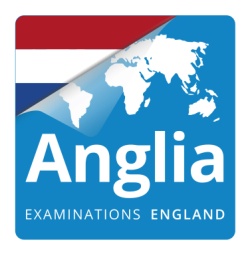 Geschikt voor docenten van alle schooltypes.Anglia Business English ExamsIn Nederland zijn er zo’n 350 Anglia scholen. Op deze scholen wordt, met het Anglia stappenplan, extra aandacht besteed aan de Engelse taal. Diverse VECON BUSINESS SCHOOLS zijn ook Anglia school. Het Anglia stappenplan bestaat uit 14 verschillende niveaus. De Anglia examens & Speaking Tests op de 10 General English levels zijn vrij breed bekend. Daarnaast biedt Anglia ook examens op 4 Business English Levels. In deze presentatie leert u meer over de stapsgewijze opbouw van Anglia en wordt ingezoomd op de Business English Levels. U bent van harte welkom.GesprekstafelLokaal 1.28Rubrics/beoordelen vaardigheden en open opdrachtenVoor docenten van alle schooltypes.Op het Stanislas College in Delft zijn, in gesprek met docenten en leerlingen van havo 3 en vwo 3, rubrics ontwikkeld om de beheersing van vaardigheden te beoordelen. Ook de beoordeling van open opdrachten is lastig. We gaan in gesprek over dit soort zaken. De ontwikkelde rubrics en mogelijk nog andere modellen liggen op tafel.GesprekstafelLokaal 1.29WebshopChristian LerouxDocenten met ervaring met webshop of belangstelling voor dit onderwerp.Uitwisselen van ervaringen met het onderdeel webshop. Welk programma gebruik jij? Waar loop je tegenaan? Hoe reageren leerlingen? Wat zou je anders willen?GesprekstafelLokaal 1.30Regius CollegeTon Smakman en Manfred SchipperVoor docenten havo en vwo.Het Regius College werkt met een businessclass binnen het EM-profiel en daagt daarmee leerlingen uit om extra onderdelen te doen met het oog op toekomstig ondernemerschap. Als EM-leerling kan je solliciteren naar zitting nemen in de businessclass. Een docent of mentor kan adviseren niet deel te nemen, daarom starten we in 4H na de herfstvakantie (voorlopig doen we nog niets met 4V). De businessclass zorgt er tegelijkertijd voor dat het EM-profiel steviger in de school wordt neergezet. Ton Smakman en Manfred Schipper vertellen over de opzet van de businessclass en staat open voor vragen en ideeën.Parallelsessies ronde 2WorkshopLokaal 1.22Darell EducationYvonne Gerritsen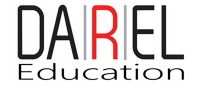 Geschikt voor docenten van alle schooltypes.Masterclass energietransitieIn deze workshop worden de opzet, werkvormen en inhoud van de masterclass toegelicht. Er is ruimte voor vragen en gesprek. Er zijn verschillende versies: geschikt voor vwo 5, havo/vwo 3 en het programma voor vmbo is in ontwikkeling.DAREL Education heeft Energietransitie educatiemodules ontwikkeld om een breder maatschappelijk draagvlak voor de energietransitie te creëren. Onderwijs is volgens ons de meest effectieve manier om begrip en consensus in de samenleving op te bouwen en gerichte, effectieve actie mogelijk te maken. Onze Masterclass is een interactieve dag (of dagdeel) over ons energie-systeem en de mogelijkheden en uitdagingen van de transitie naar volledig duurzame energie. DAREL heeft financiële steun van EBN voor het uitrollen van deze masterclass op middelbare scholen. We kunnen een dag-module aanbieden, waarbij we alleen een bescheiden on-kostenvergoeding hoeven te vragen (reis-en printkosten).WorkshopLokaal 1.26Plaza Challenge SchoolNatalie de Leeuw Duarte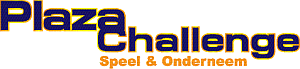 Geschikt voor docenten van alle schooltypen.Plaza Challenge School is een online management game die speciaal is ontwikkeld om te spelen in de klas. Geen downloads, makkelijk in te zetten en werkt opcomputer en iPad.De leerlingen spelen met én tegen elkaar in jullie eigen virtuele winkelcentrum. Kies je eigen stad, winkelsoorten, niveau en spelonderdelen. Plaza Challenge biedt een veilige omgeving waarin leerlingen spelenderwijs kunnen leren hoe de marktprincipes werken.Onze game is geschikt voor alle niveau’s VMBO, HAVO, VWO en MBO. Meer weten? Kom naar de workshop!Workshop Lokaal 1.27Qredits/Eigen BaasRob Croonenberg en Justin Hoevenberg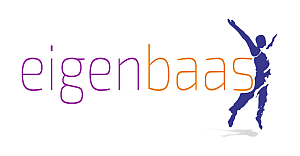 Geschikt voor docenten van alle schooltypen.Schuilt er een ondernemer in jouw leerlingen? Laat je inspireren door Rob Croonenberg, adviseur opleidingen Qredits.Hoeveel bouwvakkers, kapsters, bakkers of automonteurs van de toekomst zitten in jouw klas? Precies, het vmbo staat bekend om haar potentiele ondernemers. Daarom ontwikkelden we EigenBaas; hét onderwijsprogramma voor de ondernemende vmbo-leerling. Het leert leerlingen op hun eigen manier ondernemerschap te ervaren. Tijdens het lesprogramma ontdekken leerlingen wat er bij komt kijken als je ondernemer wilt worden. Alle aspecten van het ondernemerschap komen aan de orde. Denk aan: persoonlijke ondernemerskwaliteiten, uitwerken van je idee, concurrentieanalyse, marketingplan, financieel plan, inkoopproces en pitchen. Zodat ondernemerschap een optie wordt naast het kiezen voor een werkgever!In onze workshop maak je op een interactieve manier kennis met het onderwijsprogramma EigenBaas. Je gaat aan de slag met onze e-learning en de gebruiksvriendelijke app. Zodat je meteen ontdekt hoe inspirerend ons programma is voor je leerlingen én voor jou! Het programma is er ook voor havo/vwo, maar dan voorlopig nog zonder app. Meld je aan voor onze workshop en maak met je deelname kans op gratis EigenBaas voor je klas voor het nieuwe schooljaar. EigenBaas is een initiatief van Qredits en Edu’ActiefGesprekstafelLokaal 1.28Walburg CollegeFadoua Alhaft enJanneke van den EijndenMavo en onderbouwHoe pakken wij het aan op de mavo en als Junior VBS.Na een introductie door Fadoua en Janneke is er volop ruimte voor vragen en gesprek.GesprekstafelLokaal 1.29Griftland CollegeJozefien HooftHavo/vwoHoe ziet VBS er uit op mijn school? Jozefien vertelt over de opzet van VBS op haar school, de voorbereiding en de ervaringen. Deelnemers aan de gesprekstafel gaan met haar en elkaar in gesprek.Parallelsessies ronde 3WorkshopLokaal 1.26Olger GlorieGeschikt voor docenten van alle schooltypes.Introductie lessen juridische vaardigheden.VBS heeft de opdracht uitgezet om een aantal lessen juridische vaardigheden te ontwikkelen. De lessen zijn er in twee versies: voor vmbo en voor havo/vwo. In principe zijn ze bedoeld voor de onderbouw maar mogelijk breder inzetbaar.Olger Glorie gaat in deze workshop vertellen over de achtergrond van deze lessen en hoe ermee om te gaan in de klas.Workshop/gesprekstafelLokaal 1.22Nico Dümmer van het Esdal College.Voor docenten BE die de methode BE in Balans gebruiken.Hoe combineren we VBS met het nieuwe programma BE.In deze workshop wordt actief gekeken naar het examenprogrammma BE en de methode BE in balans. Alle hoofdstukken worden doorgenomen en bekeken wat behandel je en wat niet. Doel is te tijd winst te behalen voor activiteiten ten behoeve van de VBS. In deze workshop wordt verwacht dat je het examenprogramma meeneemt en de methode. Van elke deelnemer wordt een actieve bijdrage verwacht. Workshop/GesprekstafelLokaal 1.27?Hoe combineren we VBS met het nieuwe programma BE.Voor gebruikers van Cumulus en gebruikers van eigen materiaal.Workshop/gesprekstafel Lokaal 1.28Kees van den Brink en Alex Slob van het Johannes Fontanus College.Voor docenten BE die de methode Stoffels gebruiken.Hoe combineren we VBS met het nieuwe programma BE.In deze workshop worden ervaringen en tips uitgewisseld. Hoe pak je het nieuwe programma zo handig aan dat er tijd voldoende is om alle onderwerpen te behandelen en ook verdieping en verbreding in het kader van VBS aan te bieden. De uitdrukkelijke bedoeling van deze bijeenkomst is dat we ervan leren en goede ideeën opdoen.WorkshopLokaal 1.29Joke Trappel en Arjan de RuijterVoor docenten vmbo (met name gl en tl)De nieuwe leerweg, vmbo gtlEr zijn veel plannen, de samenvoeging van vmbo gl en tl komt er in ieder geval. Over de uitwerking is nog het nodige onduidelijk. Joke en Arjan vertellen je over de bedoeling, wat al vast staat en wat er nog in ontwikkeling is.Heb je zelf ideeën voor de invulling van de Nieuwe Leerweg, dan komen we vast samen tot een mooi voorstel voor de ontwikkelgroep die vanuit de Vecon is opgericht. De opzet is voor en door het werkveld TL/ GL.GesprekstafelLokaal 1.30VBSJeannet Hommel en/of Henk Paul HegemanVoor alle docenten met ervaring met het opbouwen van een netwerk met ondernemers en/of vervolgopleidingen en/of overheden en/of realistische opdrachten.De Stichting VBS heeft een project toegewezen gekregen bij 02Lab, een organisatie die voor min EZ en min OCW actief is rond ondernemerschap (in het onderwijs).Kern van ons project: het maken van een handleiding voor het opzetten van een netwerk met ondernemers en bij voorkeur ook vervolgopleidingen en plaatselijke overheid.Er komen minstens 20 good practises in te staan en daarnaast formats, tips, valkuilen, enz. Ook realistische opdrachten (echte opdrachten uit bedrijfsleven of overheden) komen aan bod.Deze gesprekstafel is bedoeld om informatie te geven over het project en gegevens te noteren van scholen die mee willen doen omdat zij goede ervaringen hebben in te brengen.